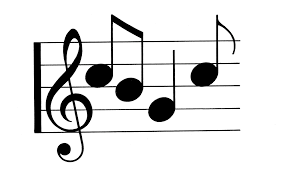 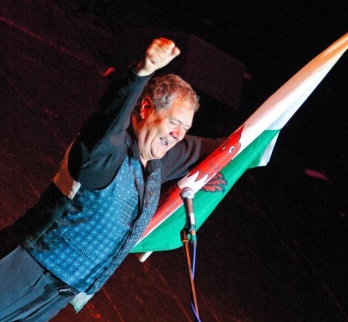  ‘SWANSEA TOWN’Max Boyce VersionHarry Secombe VersionName a place where you think this version would be played.List the instruments you hearDescribe the musical elements you hearHow does the song make you feel?